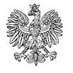 7 SZPITAL MARYNARKI WOJENNEJ Z PRZYCHODNIĄ      Samodzielny Publiczny Zakład Opieki Zdrowotnej    im. kontradmirała profesora Wiesława Łasińskiego               80-305 Gdańsk, ul. Polanki 117  		Gdańsk, dnia 26.09.2022 r.	INFORMACJA O OSZACOWANIU WARTOŚCI ZAMÓWIENIA PUBLICZNEGOw dostawach, usługach, robotach budowlanych zgodnie z art. 222 ust. 4 PzpPrzedmiot zamówienia:  DOSTAWA ASORTYMENTU ORTOPEDYCZNEGOpostępowanie nr 430/2022/PNNazwa oraz adres Zamawiającego: 7 Szpital Marynarki Wojennej z Przychodnią Samodzielny Publiczny Zakład Opieki Zdrowotnej imienia kontradmirała profesora Wiesława Łasińskiego, 80 – 305 Gdańsk, ul. Polanki 117,tel.: 58 552 63 01, sekretariat@7szmw.pl , www.7szmw.pl.Nazwa i kod zamówienia według Wspólnego Słownika Zamówień (CPV): 33141750-2 Sztuczne stawy, 33183100-7 Implanty ortopedyczne, 33141700-7 Wyroby ortopedyczne.Termin obowiązywania umowy: 01.11.2022r. – 31.10.2024r.Zamawiający zamierza przeznaczyć w przedmiotowym postępowaniu kwotę brutto: 8 228 139,84 zł. w tym pakiet I – 357 284,52 zł, pakiet II – 306 666,00 zł, pakiet III – 302 444,28 zł, pakiet IV – 1 812 304, 80 zł, pakiet V – 2 739 042,00 zł, pakiet VI – 209 833,20 zł, pakiet VII – 82 080,00 zł, pakiet VIII – 64 800,00 zł, pakiet XIX – 398 098,00 zł, pakiet X – 30 372,84 zł, pakiet XI – 79 704,00 zł, pakiet XII – 24 840,00 zł, pakiet XIII – 71 193,60 zł, pakiet XIV – 783 540,00 zł, pakiet XV – 529 858,80 zł, pakiet XVI – 64 800,00 zł, pakiet XVII – 315 333,00 zł, pakiet XVIII – 55 944,00 zł.                                                                                   kmdr dr n. med. Krzysztof SZABAT                                                                                Komendant                                                                                      7 Szpitala Marynarki Wojennej z Przychodnią                                                                                  Samodzielnego Publicznego Zakładu Opieki Zdrowotnej                                                                                   imienia kontradmirała profesora Wiesława Łasińskiego                                                                                  w Gdańsku